Муниципальное бюджетное общеобразовательное учреждение -Гагаринская основная общеобразовательная школа имени старшего лейтенанта милиции В. А. КузинаКорсаковского района Орловской области303583, Орловская область, Корсаковский район, д. Заверхская Слобода, 6, E-mail: gagarino2006@yandex. ru Тел/факс: 8(48667)2-41-36 Приказ от  «31» августа 2022 года.                  № 105-«О»д.Заверхская Слобода	Об обеспечении информационной безопасности в образовательной организацииНа основании Федерального закона № 149-ФЗ от 27.07.2006 г. «Об информации, информационных технологиях и о защите информации», в целях	ограничения	доступа	обучающихся	к	видам	информации, распространяемой посредством сети Интернет, причиняющей вред здоровью и (или) развитию детей, а также не соответствующей задачам образованияп р и к а з ы в а ю:1. Назначить ответственным за информационную безопасность в МБОУ «Гагаринской ООШ»  методиста Жилякову А.Н.2. Назначить ответственными за контроль использования интернет-ресурсов обучающимися во время свободного доступа к сети Интернет вне учебных занятий:в кабинете информатики – учителя информатики;в учебных кабинетах, имеющих точку доступа к сети Интернет, – учителей-предметников.3. Учителю информатики Щербаковой Л.Н.:установить	аппаратное	или	программное	обеспечение, осуществляющее контент-фильтрацию ресурсов сети Интернет на основе Реестра безопасных образовательных сайтов;обеспечить контроль работы контентной фильтрации на постоянной основе;еженедельно проверять точки доступа к сети Интернет на предмет выявления	обращений	к	ресурсам,	содержащим	информацию, причиняющую вред здоровью и (или) развитию детей, а также не соответствующую задачам образования;при обнаружении обращений к ресурсам, содержащим информацию, причиняющую вред здоровью и (или) развитию детей, а также не соответствующую	задачам	образования,	немедленно	сообщать ответственному за информационную безопасность и директору с целью принятия незамедлительных мер к исключению доступа к подобной информации.4. Утвердить план мероприятий по обеспечению информационной безопасности обучающихся на 2022– 2023 уч.год. (приложение 1).7. Контроль за выполнением приказа оставляю за собой.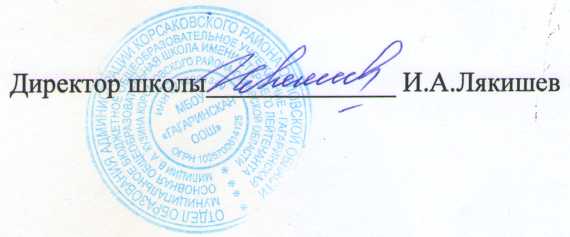 Приложение №1 к приказу по школе № 105от 31 августа 2022 годаПлан учебно-воспитательных мероприятий,направленных на обеспечение информационной безопасности обучающихсяМероприятияОформить уголки безопасности:– "Компьютер и безопасность"Проектная деятельность. Защита проектов:1. Компьютер – источник увлекательных игр или помощник в учебе? 2. Безопасный компьютер глазами детей.3. Социальные последствия наличия бот-программ в сети Интернет. 4. Влияние социальных сетей на речь школьника.5. Проблема мошенничества детей и подростков в сети Интернет.Игра-путешествие "День Интернета в России" (1–4-е классы)СрокВ течениеучебного годаВ течение учебного годаСентябрьОтветственныйМетодистМетодистМетодистУроки медиабезопасности. Цель – обеспечение информационной безопасности несовершеннолетних В течениеобучающихся путем привития им навыков ответственного и безопасного поведения в современной учебного года информационно-телекоммуникационной среде.1. Безопасный Интернет (1–4-е классы).КлассныеруководителиМероприятия	Срок	Ответственный2. Интернет, ты нам друг или враг? (5–6-е классы). 3. Виртуальный мир: за и против (7–8-е классы). 4. Этика сетевого общения (9 класс)Веб-обзор на тему "Сайты, которые мы выбираем" (7–9-е классы)Информационный обзор "Лучшие интернет-ресурсы для детей" (5–6-е классы)Книжная выставка:1. "Компьютер, безопасность и дети"Неделя безопасности детей в Интернете (1–9-е классы)НоябрьОктябрьВ течение учебного годаСентябрьМетодистБиблиотекарьБиблиотекарьПедагог-организаторЕдиный классный час на тему "Ответственность за распространение информации экстремистского, Майпорнографического и наркотического характера" (7–9-е классы)КлассныеруководителиИнформационно-разъяснительные беседы на тему "Как уберечь себя в сети Интернет и при В течение	Классныеиспользовании мобильной связи" (5–9-е классы)Анкетирование:1. Осторожно, Интернет! (5–9-е классы).Диагностика по выявлению наличия признаков компьютерной и игровой зависимости (1–9-е классы)учебного годаВ течение учебного годаОктябрьруководителиПедагог-психологПедагог-психологИндивидуальное консультирование по результатам диагностики по выявлению наличия признаков Ноябрь	Педагог-психологкомпьютерной и игровой зависимости